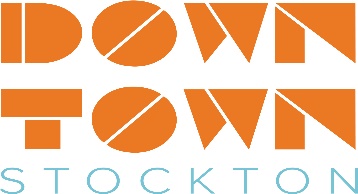 Public Notice Downtown Stockton Alliance Board of Directors Meeting MinutesWednesday, October 17, 2018 at 3:30 pm125 Bridge Pl 3rd Fl. Stockton, CABoard of Directors Present: Chair Giovanni Trinchera, Vice-Chair Kendra Clark, Treasurer Wes Rhea, Secretary Jared Rusten, Megan Cort, Mahala Burns, Matt Amen, Micah Runner, Jasmine Leek, Kari McNickle, Paula Sheil, Rhona Miles   Board of Directors absent: Anthony Barkett, Marcia Cunningham, Rudi Blondia     Staff:  Mike Huber, Charisse LowryCall to Order/Roll CallMeeting was called to order at 3:34pmPublic CommentsChris Spence and Steve Hill introduced themselves and gave a summary of how they became interested in rock climbing. They plan on opening a rock climbing gym which will entail yoga, indoor climbing, youth programs and a private rock climbing room for parties. The facility will be approximately 16,000 square ft. The ground breaking is scheduled for January 2019 and opening in the summer of 2019.Everett Hunter introduced himself to the board. He informed the board that he is now the new owner of the current Taps Bar. He will be changing the name to Port City Sports Bar and Grill. Soft opening is scheduled for Nov. 10th. Executive Director’s ReportG. Trinchera gave the executive directors report since M. Huber was out of town. He reported on the curves and bollards being repainted under the Return to Work program which in ongoing. All the banners for the Ports, Heats, Kings and All-American City have been installed on El Dorado St. with plans to install more banners on Weber Ave. He reported on the new 20 concrete planters for Weber Ave. and the two new solar powered bollards that were installed in front of the Bob Hope to test and see how well they do with plans to install more in the future.Approval of Financial Statements and Minutes – Action ItemG. Trinchera reported on the new comment column on the financials. Discussion on the financials. A motion was made by (W.Rhea/J.Leek) to approve the financials and minutes. The motion was passed unanimously. The board requested that the bank statements be sent along with the board packet each month. Approval of 2019 Projected Budget – Action ItemG. Trinchera reported on the 2019 budget. Discussion on several items within the budget and allocations. Discussion on what to do with the money that will be left over at the end of the year. J. Rusten stated that M. Huber should be allowed to fund several of his projects and that the committees could submit ideas for project funds in 2019. A motion was made by (J. Rusten/M.Cort) to approve the 2019 projected budget.  The motion was passed unanimously.   Discussion of Potential Purchase of WarehouseG. Trinchera reports on reasons why we might need to move as lease is up in April. Should we continue to lease or buy a building for Maintenance center. Discussion on leasing vs. buying, cost and location. The board has instructed M. Huber to bring 3 options back to the board for further discussion. The first option is Renegotiation of current lease, the 2nd option a cost benefit analysis of buying a building, 3 option of a cost benefit analysis of leasing a building.   Discussion on Allocation of funds for DSA CommitteesDiscussion on how excess money should be spent. M. Cort presented two projects for consideration of funding. M. Cort stated that there were 11 different areas that needed trash cans. She also would like to purchase lights for the trees in the medium on Weber Ave.Committee ReportsNo ReportsFuture Items for ConsiderationNo ItemsAdjournmentMeeting adjourned at 4:55pm